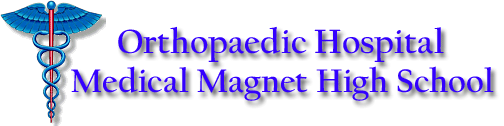 NAME: _____________________________________		              DATE: ____________________Composition 11/12B 							Ms. CiupercaClaimsDefinition of Claim: A claim is ________________________________________________________________________________________________________________________________________________________________________________________________________________________It comes from the Latin________________________________________________________________________________________________________________________________________________________________________________________________________________________It invites you to________________________________________________________________________________________________________________________________________________________________________________________________________________________		Consider Ad#1 (Honey Nut Cheerios). What is its claim?________________________________________________________________________________________________________________________________________________________________________________________________________________________Types of Claims:
Explicit Claim____________________________________________________________________________________________________________Implicit Claim____________________________________________________________________________________________________________		Consider Ad #2 (Your Ad Here). What is its explicit claim? What is its implicit claim?Explicit Claim____________________________________________________________________________________________________________Implicit Claim____________________________________________________________________________________________________________Categories of Claims:Claim of cause________________________________________________________________________________________________________________________________________________________________________________________________________________________		Consider Ad #3 (The Anti-drug). What is its claim of cause? ____________________________________________________________________________________________________________Claim of definition________________________________________________________________________________________________________________________________________________________________________________________________________________________		Consider Ad #4 (Gay Marriage). What is its claim of definition? ____________________________________________________________________________________________________________Claim of value________________________________________________________________________________________________________________________________________________________________________________________________________________________		Consider Ad #5 (The Best Buds). What is its claim of value? ____________________________________________________________________________________________________________Claim of policy________________________________________________________________________________________________________________________________________________________________________________________________________________________		Consider Ad #6 (Choose my Plate). What is its claim of policy? ____________________________________________________________________________________________________________		Consider Ad #7 (Education Pays). What is its claim of cause? ________________________________________________________________________________________________________________________________________________________________________________________________________________________		Consider Ad #8 (Obesity).  What is its claim of definition? ________________________________________________________________________________________________________________________________________________________________________________________________________________________		Consider Ad #9 (Mc Donald’s Video). What is its claim of policy? ________________________________________________________________________________________________________________________________________________________________________________________________________________________		Consider Ad #1 (The Honey Nut Cheerios). What is its claim of value? ________________________________________________________________________________________________________________________________________________________________________________________________________________________